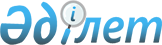 Об утверждении Соглашения о создании общего научно-технологического пространства государств-участников Содружества Независимых ГосударствПостановление Правительства Республики Казахстан от 4 апреля 1997 г. N 486

     Правительство Республики Казахстан постановляет: 

     Утвердить Соглашение о создании общего научно-технологического пространства государств-участников Содружества Независимых Государств, подписанное 3 ноября 1995 года в г. Москве.       Премьер-Министр 

   Республики Казахстан Официально заверенный текст   

Соглашение 

о создании общего научно-технологического 

пространства государств-участников 

Содружества Независимых Государств  <*>       Сноска. См.   Протокол   о внесении изменений и дополнений в Соглашение о создании общего научно-технологического пространства государств-участников Содружества Независимых Государств от 3 ноября  1995 года, совершенный в городе Москве 16 марта 2001 года, утвержденный постановлением Правительства РК от 18 марта 2003 г. N 264 .  Подписали: Азербайджанская Республика, Республика Армения, Республика Беларусь, Грузия, Республика Казахстан, Кыргызская Республика, Республика Молдова, Российская Федерация, Республика Таджикистан, Республика Узбекистан, Украина   сдали уведомления: Республика Беларусь          - депонировано 21 декабря 1995 года; 

Республика Узбекистан        - депонировано 23 июля 1996 года; 

Республика Армения           - депонировано 7 марта 1997 года; 

Республика Таджикистан       - депонировано 3 ноября 1997 года; 

Российская Федерация         - депонировано 15 декабря 1997 года; 

Республика Казахстан         - депонировано 21 октября 1998 года; 

Азербайджанская Республика   - депонировано 11 февраля 1999 года; 

Кыргызская Республика        - депонировано 29 апреля 1999 года; 

Республика Молдова           - депонировано 11 июня 2002 года.   Соглашение вступило в силу 7 марта 1997 года вступило в силу для государств: Республика Беларусь          - 7 марта 1997 года; 

Республика Узбекистан        - 7 марта 1997 года; 

Республика Армения           - 7 марта 1997 года; 

Республика Таджикистан       - 3 ноября 1997 года; 

Российская Федерация         - 15 декабря 1997 года; 

Республика Казахстан         - 21 октября 1998 года; 

Азербайджанская Республика   - 11 февраля 1999 года 

                               (со дня получения уведомления 

                               Республики Армения об отсутствии 

                               возражений относительно оговорки 

                               Азербайджанской Республики); 

Кыргызская Республика        - 29 апреля 1999 года; 

Республика Молдова           - 11 июня 2002 года. Временно применяется для государств: Грузия                       - с 3 ноября 1995 года; 

Украина                      - с 3 ноября 1995 года.             Правительства государств - участников настоящего Соглашения, в дальнейшем - Стороны,  

      в соответствии с Решением Совета глав государств Содружества Независимых Государств о согласованных мерах по воссозданию и сохранению общего научного пространства в рамках Содружества Независимых Государств от 10 февраля 1995 года,  

      действуя в направлении последовательной реализации положений  Договора о создании Экономического союза от 24 сентября 1993 года,  

      считая необходимым принять неотложные меры по поддержке науки, сохранению и развитию научно-технологических потенциалов Сторон как важнейшего условия обеспечения национальной безопасности,  

      признавая необходимость объединения этих потенциалов в целях наиболее полного и эффективного использования для духовного и экономического развития Сторон в современных условиях,  

      развивая усилия, предпринимаемые в рамках ранее подписанных соглашений о сотрудничестве государств - участников Содружества Независимых Государств в области науки и технологий, в том числе:  

      о научно-техническом сотрудничестве в рамках государств-участников Содружества Независимых Государств от 13 марта 1992 года;  

      о прямых научно-технических связях в рамках Содружества Независимых Государств от 13 марта 1992 года;  

      о сотрудничестве в области подготовки научных и научно-педагогических кадров и нострификации документов об их квалификации в рамках Содружества Независимых Государств от 13 марта 1992 года;  

      о совместном использовании научно-технических объектов в рамках Содружества Независимых Государств от 13 марта 1992 года;  

      о проведении согласованной политики в области стандартизации, метрологии и сертификации от 13 марта 1992 года;  

      о межгосударственном обмене научно-технической информацией от 26 июня 1992 года и других,  

      договорились о нижеследующем:  

                                Статья 1  

      1. Стороны предпримут совместно и в отдельности согласованные меры по созданию общего научно-технологического пространства в рамках Содружества Независимых Государств. Формирование общего научно-технологического пространства будет осуществляться поэтапно во взаимосвязи с развитием интеграционных процессов в Содружестве в целом.  

      2. В настоящем Соглашении под научно-технологическим пространством государства подразумевается среда обеспечения функционирования и развития науки и технологий, характеризующаяся единой государственной научно-технологической политикой, опирающейся на адекватную нормативно-правовую базу и включающую перечень национальных приоритетов, системы управления научно-технологическим развитием, финансирования, подготовки и аттестации научных и инженерных кадров, научно-технической информации, стандартизации, метрологии, сертификации, охраны прав на результаты научно-технической деятельности.  

      Под общим научно-технологическим пространством государств - участников Содружества подразумевается среда, характеризующаяся проведением этими государствами согласованной политики по приоритетным направлениям, представляющим взаимный интерес в развитии науки и техники, гармонизацией содержания ее отдельных компонент и соответствующих национальных нормативно-правовых баз. Общее научно-технологическое пространство предусматривает также предоставление каждому государству-участнику Соглашения возможности использования научно-технологических пространств, рынков научно-технологических товаров и услуг других участников Соглашения, в соответствии с национальными законодательствами Сторон.  

                                Статья 2 

        В целях создания общего научно-технологического пространства и в развитие договоренностей, зафиксированных в Соглашении о научно-техническом сотрудничестве в рамках государств - участников Содружества Независимых Государств от 13 марта 1992 года, Стороны обеспечат взаимодействие в решении конкретных задач, направленных на:  

      создание эффективного организационного механизма координации интеграционных процессов в области науки и технологий;  

      выработку финансово-экономических механизмов и системы взаимных расчетов и платежей для поддержки совместных научных исследований;  

      отмену в рамках Содружества таможенных ограничений при обмене результатами научных исследований, экспериментальными и опытными образцами и технологиями, передаче научной литературы, научно-технической информации, приборов, экспериментального оборудования, реактивов и других материалов для научно-исследовательских работ;  

      обеспечение свободного доступа к открытой научно-технической информации и данным, не имеющим коммерческого характера;  

      взаимное предоставление национального режима для научно-исследовательских организаций, ученых и специалистов государств-участников настоящего Соглашения на рынках научно-технологических товаров и услуг, а также при участии в конкурсах на открытые государственные заказы.  

                                Статья 3 

        Основным условием реализации настоящего Соглашения Стороны рассматривают признание приоритета научно-технологической сферы всеми государствами-участниками настоящего Соглашения, выражающееся в необходимости ускоренного формирования нормативно-правовой базы ее поддержки и развития, а также соответствующего этому приоритету гарантированного уровня государственного финансирования данной сферы.  

                                Статья 4 

        В качестве первоочередных мер, направленных на создание общего научно-технологического пространства, Стороны считают необходимым подготовить и подписать следующие межгосударственные и межправительственные соглашения:  

      о формировании и статусе межгосударственных научных и научно-технологических программ и проектов;  

      о создании и статусе международных научных организаций;  

      об учреждении и статусе международных научно-исследовательских центров;  

      о порядке привлечения к выполнению национальных научно-технологических программ исследовательских центров, ученых и специалистов государств-участников Содружества;  

      о порядке безвалютного обмена научными изданиями и периодикой, переводной зарубежной научной и научно-педагогической литературой;  

      о создании межбиблиотечного абонемента.  

                                Статья 5 

        1. Для реализации настоящего Соглашения Стороны создают Межгосударственный комитет по научно-технологическому развитию (МК НТР), осуществляющий свою деятельность в соответствии с Положением о нем, являющимся неотъемлемой частью настоящего Соглашения. МК НТР осуществляет свою деятельность при Межгосударственном экономическом Комитете Экономического союза (МЭК).  

      2. МК НТР рассматривает концептуальные вопросы формирования общего научно-технологического пространства, определяет приоритетные направления и формы сотрудничества в ключевых областях науки и техники, принимает в пределах своей компетенции, а в необходимых случаях подготавливает и вносит через МЭК на рассмотрение глав государств и глав правительств государств-участников Содружества проекты документов по вопросам, связанным с решением конкретных задач создания общего научно-технологического пространства.  

      3. В состав МК НТР входят по два представителя от каждой Стороны, как правило, руководитель исполнительного органа власти, отвечающего за государственную научно-техническую политику, а также президент национальной академии наук.  

      В состав Межгосударственного комитета по научно-технологическому развитию входит заместитель Председателя Коллегии МЭК, курирующий вопросы научно-технического сотрудничества, а также председатель Межгосударственного научно-технического совета (МНТС).  

      Председатель МК НТР, избираемый на условиях ротации, принимает участие в работе Коллегии МЭК с правом совещательного голоса.  

      4. Функции исполнительного органа МК НТР возлагаются на Межгосударственный научно-технический совет (МНТС). В связи с этим в Положение о МНТС будут внесены изменения и дополнения. Подготовка соответствующих предложений возлагается на МК НТР.  

      5. МК НТР и МНТС действуют в тесном сотрудничестве с другими межгосударственными и межправительственными органами Содружества Независимых Государств, а также Международной ассоциацией академий наук (МААН).  

                                Статья 6 

        Стороны поручают МК НТР в трехмесячный срок после его создания разработать и представить на утверждение Президиума МЭК план первоочередных мероприятий по созданию общего научно-технологического пространства.  

      При его разработке провести анализ и подготовить соответствующие предложения по перечню действующих межгосударственных и межправительственных договоров, содержание которых не соответствует современным условиям и требует пересмотра, а также перечня тех документов, которые необходимо разработать и принять для гармонизации правового обеспечения создания и функционирования научно-технологического пространства.  

                                Статья 7  

      1. Финансирование участия ученых и специалистов государств - участников СНГ в научно-исследовательских работах в рамках многосторонних научно-исследовательских программ и проектов осуществляется, как правило, соответствующей Стороной за счет собственных средств, за исключением работ, проводимых в рамках официально утвержденных межгосударственных программ, международных научных организаций и международных научных центров, для поддержки которых могут целевым образом создаваться объединенные материально-финансовые фонды.  

      2. По мере развития интеграционных процессов в целом, а также формирования общего научно-технологического пространства, Стороны на основании предложений МК НТР рассмотрят вопрос о создании за счет долевых вкладов Межгосударственного фонда научно-технического сотрудничества.  

                                Статья 8  

      1. Для обеспечения реализации настоящего Соглашения Стороны предпримут скоординированные меры по подготовке соответствующих национальных нормативно-правовых актов.  

      2. Участие в реализации настоящего Соглашения в целом, равно как и участие в решении конкретных задач по различным направлениям создания общего научно-технологического пространства, а также в программах и проектах многостороннего сотрудничества между собой, осуществляется на взаимовыгодной и добровольной основе.  

      3. Стороны будут воздерживаться от действий, противоречащих положениям данного Соглашения и препятствующих реализации поставленных в нем целей, а также наносящих ущерб другим государствам-участникам настоящего Соглашения.  

      4. Стороны сохраняют за собой право самостоятельного и независимого определения форм и условий научно-технологических отношений с государствами, не участвующими в настоящем Соглашении.  

                                Статья 9 

        В настоящее Соглашение могут быть внесены изменения и дополнения по взаимному согласию Сторон.  

                               Статья 10  

      1. Настоящее Соглашение временно применяется со дня подписания и вступает в силу с даты сдачи на хранение депозитарию третьего уведомления о выполнении подписавшими его Сторонами всех необходимых внутригосударственных процедур.  

      2. Депозитарием настоящего Соглашения является Исполнительный Секретариат Содружества Независимых Государств.  

      3. По истечении одного года с даты подписания настоящего Соглашения Стороны, для которых Соглашение вступило в силу, могут принять решение относительно участия в Соглашении Сторон, для которых Соглашение применяется временно.  

                               Статья 11 

        Настоящее Соглашение открыто для присоединения любого государства - участника Содружества Независимых Государств, признающего положения Соглашения, действующие на момент присоединения, и выражающего готовность выполнять их в полном объеме.  

      Присоединение осуществляется на условиях и в порядке, определяемом в отдельном соглашении с присоединяющимся государством, которое предварительно согласовывается и подлежит одобрению всеми Сторонами в соответствии с их внутригосударственными процедурами.  

                               Статья 12 

        1. Любая Сторона может выйти из Соглашения путем направления письменного уведомления депозитарию о своем намерении выйти из Соглашения за 6 месяцев до выхода.  

      2. В случае нарушения любой из Сторон положений настоящего Соглашения, наносящего ущерб достижению его целей, другие Стороны вправе принять решение о приостановлении действия Соглашения или его отдельных положений в отношении этой Стороны, либо принять решение об исключении ее из числа участников Соглашения.  

      3. Для целей разрешения возможных споров и претензии, связанных с обязательствами Сторон, в том числе материального характера, положения настоящего Соглашения продолжают действовать в отношении прекратившей участие Стороны вплоть до полного урегулирования всех требований.       Совершено в городе Москве 3 ноября 1995 года в одном подлинном экземпляре на русском языке. Подлинный экземпляр хранится в Исполнительном секретариате Содружества Независимых Государств, который направит каждому государству, подписавшему настоящее Соглашение, его заверенную копию.      За Правительство                    За Правительство 

Азербайджанской Республики              Республики Молдова 

  

     За Правительство                    За Правительство 

    Республики Армения                 Российской Федерации 

  

     За Правительство                    За Правительство 

   Республики Беларусь                Республики Таджикистан      За Правительство                    За Правительство 

    Республики Грузия                      Туркменистана 

  

     За Правительство                    За Правительство 

   Республики Казахстан                Республики Узбекистан 

  

     За Правительство                    За Правительство 

  Кыргызской Республики                      Украины 

                                        Приложение 

                             к Соглашению о создании общего 

                                 научно-технологического 

                            пространства государств-участников 

                            Содружества Независимых Государств 

                                 от 3 ноября 1995 года  

  Положение 

о Межгосударственном комитете по 

научно-технологическому развитию 

                           I. Общие положения  

      1. Межгосударственный комитет по научно-технологическому развитию (далее - МК НТР) создается в целях содействия координации процессов сотрудничества в рамках Соглашения о создании общего научно-технологического пространства государств - участников Содружества Независимых Государств.  

      МК НТР является постоянно действующим координирующим органом, осуществляющим свою деятельность в пределах полномочий, добровольно делегированных ему государствами-участниками Соглашения.  

      В своей деятельности МК НТР подотчетен Совету глав государств, Совету глав правительств Содружества Независимых Государств и Межгосударственному экономическому Комитету Экономического союза (МЭК), руководствуется Уставом Содружества Независимых Государств, Договором о создании Экономического союза от 24 сентября 1993 года, решениями Совета глав государств и Совета глав правительств Содружества, решениями МЭК, Соглашением о создании общего научно-технологического пространства государств - участников Содружества Независимых Государств, Соглашением о научно-техническом сотрудничестве в рамках государств - участников Содружества Независимых Государств от 13 марта 1992 года, другими межгосударственными и межправительственными соглашениями, заключенными в рамках Содружества, а также настоящим Положением.  

         II. Основные направления деятельности и функции МК НТР 

        2. Основными направлениями деятельности МК НТР являются:  

      создание благоприятных условий для развития прямых связей между научно-исследовательскими организациями, учеными и специалистами государств-участников СНГ;  

      координация и согласование государственной научно-технической политики в целом и ее отдельных компонентов;  

      гармонизация нормативно-правовой базы функционирования научно-технологической среды в государствах-участниках Соглашения;  

      консолидация усилий государств-участников Соглашения на важнейших направлениях науки и технологий;  

      формирование в государствах-участниках Соглашения совместных финансово-экономических механизмов поддержки совместных научных и технологических программ и проектов;  

      развитие новых форм сотрудничества, в том числе государственной поддержки, содействующих эффективному использованию национальных научно-технологических потенциалов этих государств при реализации совместных программ;  

      разработка и принятие мер, направленных на постепенное открытие рынков научно-технологических товаров и услуг.  

      3. Основные функции МК НТР:  

      оценка состояния научно-технического сотрудничества государств-участников СНГ;  

      анализ проблем, связанных с развитием научно-технологического сотрудничества государств-участников СНГ;  

      определение приоритетных областей научно-технологического сотрудничества государств-участников Соглашения;  

      подготовка рекомендаций по оказанию государственной поддержки науки и технологии в государствах-участниках Соглашения;  

      принятие мер, направленных на формирование режима максимального благоприятствования научно-технологическому сотрудничеству государств-участников Соглашения;  

      создание эффективной инфраструктуры сотрудничества научно-исследовательских организаций, ученых и специалистов государств-участников СНГ;  

      формирование многосторонних (межгосударственных) программ и проектов, создание международных научных организаций и международных научных центров.  

      4. МК НТР для реализации своих функций:  

      принимает решения в пределах компетенции членов МК НТР, наделенной их правительствами;  

      принимает решения рекомендательного характера;  

      подготавливает и вносит в органы СНГ проекты документов по вопросам научно-технологического сотрудничества, требующим решения этих органов;  

      получает информацию от государственных органов государств-участников Соглашения о выполнении многосторонних и двусторонних соглашений, решений Совета глав государств и Совета глав правительств Содружества по вопросам, входящим в компетенцию МК НТР;  

      создает в необходимых случаях рабочие группы для подготовки проектов документов и созывает совещания по вопросам, относящимся к ведению МК НТР;  

      действует в тесном контакте с другими межгосударственными и межправительственными органами СНГ, опирается в своей работе на Международную ассоциацию академий наук, представляющую ему рекомендации по осуществлению согласованной научно-технологической политики, а также предложения и результаты экспертизы совместных программ и проектов.  

                     III. Организация работы МК НТР  

      5. В состав МК НТР входят по два представителя от каждой Стороны, как правило, представитель исполнительного органа власти, отвечающего за государственную научно-техническую политику, и президент национальной академии наук. В состав МК НТР входит также заместитель Председателя Коллегии МЭК, курирующий вопросы научно-технического сотрудничества.  

      6. Регламент работы МК НТР утверждается им самостоятельно.  

      7. Заседания МК НТР проводятся по мере необходимости, но не реже одного раза в год, в сроки и месте, определяемом МК НТР.  

      8. МК НТР возглавляет Председатель, который избирается на условиях ротации из числа представителей исполнительных органов власти государств-участников Соглашения. Порядок и сроки председательствования определяются самим МК НТР в соответствии с его регламентом. Председатель руководит заседаниями МК НТР, организует его работу в период между заседаниями.  

      Председатель МК НТР принимает участие в работе Коллегии МЭК с правом совещательного голоса.  

      9. МК НТР по согласованию с МЭК ежегодно утверждает план своей работы, определяет порядок и сроки рассмотрения вопросов.  

      10. МК НТР ежегодно представляет МЭК доклад о проделанной работе и намечаемых мероприятиях на предстоящий год.  

      11. Функции исполнительного органа МК НТР возлагаются на Межгосударственный научно-технический совет (МНТС), действующий на основании Положения о нем, утвержденного Советом глав правительств государств-участников СНГ 15 мая 1992 года, с внесением в него изменений и дополнений.  

      12. Функции рабочего аппарата МК НТР выполняет рабочий орган МНТС и департамент научно-технического сотрудничества МЭК.  

      13. Расходы по командированию участников заседаний МК НТР несет каждое государство-участник Соглашения, командирующее своих представителей на эти заседания.  

      Техническое обслуживание заседаний МК НТР, МНТС и создаваемых ими рабочих групп и научных советов, а также проводимых ими совещаний осуществляет Аппарат МЭК.  

      14. Решения МК НТР принимаются:  

      консенсусом - при подготовке предложений по проведению согласованной научно-технической политики и разработке предложений, связанных с формированием и функционированием общего научно-технологического пространства;  

      квалифицированным большинством (не менее 3/4 общего количества голосов) - при подготовке рекомендаций государствам-участникам Соглашения по другим вопросам, входящим в компетенцию МК НТР; 

     простым большинством - по процедурным вопросам.       Настоящее Положение может быть изменено или дополнено Советом глав правительств Содружества по предложению Межгосударственного экономического Комитета Экономического союза, Межгосударственного комитета по научно-технологическому развитию. 

                            Особое мнение                     Азербайджанской Республики к 

        Соглашению о создании общего научно-технологического 

           пространства государств-участников Содружества 

                       Независимых Государств      Статья 12: Первый пункт дополнить следующим предложением: 

     "При этом каждое государство имеет право на свою долю средств и имущества, а также часть прибыли от внедрения результатов совместных работ". 
					© 2012. РГП на ПХВ «Институт законодательства и правовой информации Республики Казахстан» Министерства юстиции Республики Казахстан
				